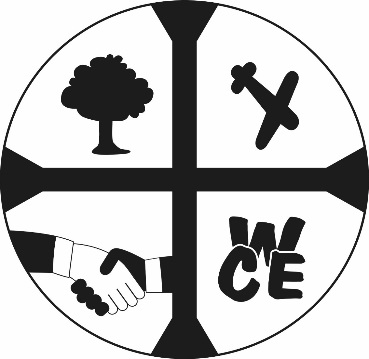 Woodley C of E Primary School The Airfield Club Wrap Around Care Policy Policy Statement The Airfield Club Breakfast and After School Club is run by Woodley C of E Primary School and exists to provide high quality wrap around care for our parents.  Care is provided for children aged 4 to 11 who are pupils at the school. Policy AimsThe aim of this policy is to provide clarity on how the club operates on key issues that are important to the school and to the parents of the children attending the club.   The aim of the club is to provide support for working parents by providing wrap around care.  This provision will include structured activities which are both indoor and outdoor, weather dependent.  The children will receive tasty varied meals which link to the School Food Plan and standards.  Please refer to the club handbook for operational procedures. AdmissionsOur maximum number is 30 and a waiting list is operational on a first come first served basis.  Siblings and vulnerable children will take priority. ChargesDetails of charges are given in the club handbook.  One month’s notice must be given to terminate an arrangement with the club.  The school will provide parents/carers with a term’s notice of any increase in fees. Safeguarding Safeguarding children is everyone’s responsibility and the safety of our pupils is our highest priority whilst they are in our care at school.  Woodley C of E Primary School is committed to safeguarding and promoting the welfare of children and young people and expects all staff to share this commitment.  We aim to promote equality of opportunity and a positive attitude to all pupils and staff.    All staff who run the Airfield Club have level 1 safeguarding training.  Please refer to our school safeguarding policy for further information  The school operates a password system for individuals collecting children who are unknown to the staff. Child Protection The school has a safeguarding lead and all club staff members are trained on identifying concerns in children and the referral process.  Please refer to our school child protection policy for further information. Medical (First Aid, Medicines, illness)Staff at the club are able to administer medicine should this be necessary.  Parents will need to complete an appropriate form collected from the Club Leaders.  Any medicines prescribed by a GP should be provided in an appropriate container with the dosage instructions detailed by the GP clearly labelled will be accepted.  Medicine should be collected by a responsible adult and cannot be handed back to the child at the end of the session.  During the breakfast club, the medicine can be handed to the Club Leader who will pass it to the office once the club session is completed.  A record of all medicines will be kept and will be stored as directed in the school office.    If information is incomplete, medicine cannot be administered and the parent/carer will be contacted. Should a child have an allergy with an epipen, full details should be given to the club leader at the time of joining the club.  Refer to the registration form. Should a child refuse to take a dose of medicine, the parent or carer will be contacted to decide on further action. Health and SafetyHealth and Safety underpins all school activity and ensuring our children are safe is our priority. The school Health and Safety method statement covers all aspects of the school’s duty of care and staff responsibility areas and encompasses the practices of The Airfield Club. A risk assessment for the breakfast and after school club is in place. Fire Evacuation Fire evacuation signs are clearly displayed in the central area and show how the school is evacuated through the school day.  Should the fire alarm sound through the duration of the sessions for the breakfast and after school club, staff will ensure that all children are escorted from the building.  They will gather on the field where a register will be taken. In the event of a school closure due to fire, the building will be assessed and if unsafe, parents will be contacted. Termly fire drills will be carried out and recorded.   Special Needs The school and the club welcomes children at the school who have special needs and will adapt any activities to allow children to access the benefits of the club.  If any parents wishes to speak to the staff regarding specific needs, please make an arrangement for a telephone call or a meeting with the school office. Behaviour – Adults and children The club has specific rules for the children to adhere to and these are displayed clearly in the central area.  The club will continue the principles of the school behaviour policy. Missing or uncollected children The school is committed to ensuring that all children are collected within a reasonable time frame.  Refer to the club handbook for operational details of children who are late being collected or do not arrive at the club.  We are obligated to report to Social Services after 30 minutes of non-collection.   Charges apply for late collection. Two members of staff will supervise the children that are late being collected. Please refer to other whole school policies on the school website  Safeguarding
Child Protection 
Health and Safety 
Fire Safety and Evacuation 
First Aid
Equal Opportunities 
Complaints Agreed 								Date 